ИЗВЕЩЕНИЕо проведении открытого запроса котировок в электронной форме
от 17.12.2020 г. № ЗКЭФ-ДМ-346И.о. Генерального директора		   _____________ /Зимнурова Жанна Анатольевна/Приложение № 1 к извещению о проведении открытого
запроса котировок в электронной форме 17.12.2020 г. № ЗКЭФ-ДМ-346ФОРМА(на фирменном бланке участника закупки (при наличии))В Единую комиссию АО «КСК».Полное наименование участника закупки ____________________Фактический адрес, телефон участника закупки ________________Исх. №_______ от «__» ___________20__ г.ЗАЯВКА НА УЧАСТИЕ В ОТКРЫТОМ ЗАПРОСЕ КОТИРОВОК В ЭЛЕКТРОННОЙ ФОРМЕИзучив извещение о проведении открытого запроса котировок в электронной форме 17.12.2020 г. № ЗКЭФ-ДМ-346 (далее – извещение), а также применимые к данному запросу котировок законодательство и нормативно-правовые акты _________________________________________________________________________________, (указывается наименование участника закупки)именуемое(-ый, -ая) в дальнейшем «Участник закупки», в лице, _________________________________________________________________________________(указывается наименование должности уполномоченного лица и его Ф.И.О.)сообщает о согласии участвовать в запросе котировок в электронной форме на право заключения договора __________________________ на условиях, установленных в извещении.                           (указывается предмет договора) Участник закупки согласен поставить смарт-карты для платежно-пропускной системы всесезонного туристско-рекреационного комплекса «Архыз» (информация о стране происхождения товара: ___(указывается наименование страны)___) в соответствии с требованиями извещения и на условиях, которые представлены в настоящей заявке на участие в открытом запросе котировок в электронной форме с ценой договора ____________________ (___________________________) руб. ___ коп, без учета НДС. (указывается цифрой и прописью) Участник закупки, в случае если по итогам открытого запроса котировок в электронной форме заказчик примет решение о заключении договора, берет на себя обязательство осуществить поставку товара в соответствии с требованиями извещения.Участник закупки подтверждает безусловное согласие с проектом договора, входящего в состав извещения.Участник закупки гарантирует достоверность информации, отсутствие в документах недостоверных, ложных сведений, а также сфальсифицированных документов, представленных в настоящей заявке на участие в запросе котировок в электронной форме. Для оперативного взаимодействия участника закупки с заказчиком по вопросам осуществления закупки, носящие организационный характер, уполномочен _________________________________________________________________________________.(указывается Ф.И.О., телефон и e-mail уполномоченного лица участника закупки)Настоящая заявка на участие в открытом запросе котировок в электронной форме действительна в течение 60 (шестидесяти) календарных дней с даты открытия доступа 
к поданным в форме электронных документов заявкам на участие в закупке, указанной 
в извещении.Адрес местонахождения _________________________________________Почтовый адрес ___________________________________________________________ИНН/КПП ________________________________________________________________Адрес электронной почты ___________________________________________________Телефон (факс) ____________________________________________________________Приложение:Сведение об участнике закупки.Декларация соответствия участника закупки основным требованиям заказчика, определенным пунктом 2.1 извещения.Декларация соответствия участника закупки предъявляемым требованиям, определенным пунктами 2.2.1.1 – 2.2.1.3 извещения.__ (указываются прилагаемые документы) _.…….._______           ______________      /___________________ /(должность уполномоченного лица)              (подпись)                     (расшифровка подписи)                                                                                                   МППримечание: Участник закупки – физическое лицо, в том числе индивидуальный предприниматель, заполняет форму по тем полям, по которым заполнение возможно в связи с указанным статусом.Приложение № 2к извещению о проведении открытого
запроса котировок в электронной форме 17.12.2020 г. № ЗКЭФ-ДМ-346ФОРМАСВЕДЕНИЯоб участнике закупки______________________           ______________      /___________________ /(должность уполномоченного лица               (подпись)                     (расшифровка подписи)Примечание: Участник закупки – физическое лицо, в том числе индивидуальный предприниматель, заполняет форму по тем полям, по которым заполнение возможно в связи с указанным статусом.Приложение № 3 к извещению о проведении открытого
запроса котировок в электронной форме 17.12.2020 г. № ЗКЭФ-ДМ-346ДОГОВОР № _______________г. Москва                                                                                                         «___»_________ 20__ г._______________________________________________________(___________), именуемое в дальнейшем «Поставщик», в лице _______________________________, действующего на основании ____________, с одной стороны, и акционерное общество «Курорты Северного Кавказа» (АО «КСК»), именуемое в дальнейшем «Покупатель», в лице_____________________, действующего на основании _____________, с другой стороны, вместе именуемые «Стороны», а по отдельности – «Сторона», заключили настоящий договор (далее – Договор) о нижеследующем:ПРЕДМЕТ ДОГОВОРАПоставщик обязуется передать в собственность Покупателя смарт-карты для платежно-пропускной системы всесезонного туристско-рекреационного комплекса «Архыз» (далее – Товар, ВТРК «Архыз» соответственно), а Покупатель обязуется принять Товар и осуществить его оплату в порядке и сроки, определенные настоящим Договором.Наименование, количество, характеристики, цена, требования к поставляемому Товару указаны в спецификации (приложение № 1 к настоящему Договору), согласованной Сторонами и являющейся неотъемлемой частью настоящего Договора.Поставщик гарантирует, что Товар является новым (ранее никем не использовался и не эксплуатировался), принадлежит Поставщику на праве собственности, не продан третьим лицам, не заложен, не находится под обременением, арестом или запрещением, свободен от любых прав и притязаний третьих лиц.КАЧЕСТВО ТОВАРАКачество Товара подтверждается соответствующими документами (сертификатом соответствия, качества и т.п.), которые предоставляются Покупателю при поставке Товара.Если соответствующий Товару стандарт отсутствует, а в спецификации 
не указано, что Товар должен соответствовать определенному образцу или описанию, качество Товара должно соответствовать целям, для которых Товар такого рода обычно используется, и конкретной цели использования Товара, предусмотренной в настоящем Договоре и приложении к нему.УСЛОВИЯ ПОСТАВКИ ТОВАРАПоставщик в течение 3 (трех) рабочих дней с даты подписания настоящего Договора предоставляет Покупателю на согласование сигнальные образцы Товара, количество которых определено спецификацией (приложение № 1 к настоящему Договору), и акт сдачи-приемки по следующему адресу: 123112, г. Москва, ул. Тестовская, 10.После предоставления Покупателю сигнальных образцов Товара и 2 (двух) экземпляров актов сдачи-приемки Покупатель обязан рассмотреть и подписать указанные акты сдачи-приемки в течение 3 (трех) рабочих дней со дня их получения и направить 1 (один) оригинальный экземпляр акта сдачи-приемки в адрес Поставщика. Покупатель, имеющий замечания к изготовленным сигнальным образцам Товара, должен направить Поставщику в тот же срок мотивированный отказ от его подписания с указанием конкретных недостатков и сроков их устранения. Поставщик, в сроки, установленные Покупателем, обязан устранить полученные замечания за свой счет.Если Покупатель письменно уведомил Поставщика о необходимости устранения любых замечаний, связанных с изготовлением сигнальных образцов, 
а Поставщик не устранил их в установленный Покупателем срок или сообщил 
о невозможности их устранения, Покупатель имеет право по истечении указанного срока устранить указанные замечания силами третьих лиц. Все расходы, связанные с устранением таких замечаний, возмещаются за счет Поставщика при условии предоставления Покупателем документов, подтверждающих понесенные расходы, связанные с устранением таких недостатков.Если в течение срока, определенного пунктом 3.2 настоящего Договора, 
от Покупателя не поступил подписанный акт сдачи-приемки либо список необходимых доработок, то акт сдачи-приемки считается подписанным, а предоставленные сигнальные образцы Товара считаются согласованными Покупателем. Повторная приемка сигнальных образцов Товара после устранения замечаний Заказчика осуществляется в порядке, установленном для первоначальной сдачи-приемки сигнальных образцов Товара.Поставка Товара осуществляется по адресу: Российская Федерация, Карачаево-Черкесская Республика, район Зеленчукский, село Архыз, улица Горная, 1, ВТРК «Архыз».Приемка Товара по количеству, качеству и комплектности производится Покупателем в одностороннем порядке либо с участием представителя Поставщика, действующего на основании доверенности.Поставщик должен в срок не менее чем за 3 (три) дня до планируемой даты отгрузки Товара связаться с Покупателем для получения инструкций по порядку доставки Товара и инструкций по заполнению товаросопроводительной документации в части, касающейся реквизитов грузополучателя. При передаче Товара Поставщик предоставляет Покупателю следующие документы: 2 (два) оригинальных экземпляра товарной накладной на отгруженный Товар по форме № Торг-12, утвержденной постановлением Госкомстата России от 25.12.1998 № 132 (далее – Товарная накладная), оригинал счета, оригинал счета-фактуры 
на указанный Товар и сертификаты на Товар.Датой поставки Товара считается дата подписания Сторонами Товарной накладной. Право собственности, риск случайной гибели или случайного повреждения Товара переходит на Покупателя после подписания Сторонами Товарной накладной 
на отгруженный Товар.Поставка Товара осуществляется отдельными партиями:3.10.1. Первая партия смарт-карт в количестве 150 000 (сто пятьдесят тысяч) штук должна быть поставлена не позднее 01.02.2021.3.10.2. Оставшаяся часть Товара поставляется на основании заявок Покупателя.Покупатель направляет Поставщику в сканированном виде заявку с указанием адреса поставки, наименования, количества, цены и стоимости Товара с адреса электронной почты Покупателя: info@ncrc.ru, на адрес электронной почты Поставщика: ___________________.Поставщик в течение 2 (двух) календарных дней с даты получения рассматривает заявку и высылает в адрес электронной почты Покупателя отсканированный счет на оплату. В счете указываются наименование, количество, ассортимент и цена Товара, отправка счета может осуществляться по факсу: +7 (495) 775-91-24.В случае неполучения от Поставщика в указанные сроки счета на оплату, Заявка считается не принятой Поставщиком к исполнению.В случае согласия с выставленным счетом Покупатель направляет письменное уведомление Поставщику с адреса электронной почты Покупателя: info@ncrc.ru, на адрес электронной почты Поставщика: ________________, о своем согласии на поставку Товара, при несогласии со счетом Покупатель оплату не производит и направляет Поставщику 
по факсу или на адрес электронной почты Поставщика, указанный в пункте 3.1 настоящего Договора, отказ от заявки.Срок поставки Товара составляет 14 (четырнадцать) рабочих дней с даты направления Покупателем письменного уведомления о согласии на поставку Товара 
в соответствии с пунктом 3.14 настоящего Договора. Поставщик имеет право на досрочную поставку Товара только при наличии письменного согласия Покупателя.Товар передается Покупателю в оригинальной таре/упаковке с маркировкой 
на русском языке, соответствующей характеру поставляемого Товара. Тара/упаковка 
и маркировка Товара должны соответствовать техническим условиям изготовителя 
и обеспечивать сохранность Товара от повреждений при транспортировке различными видами транспорта, многократной перегрузке и хранении. Иные условия о таре/упаковке 
и маркировке могут быть согласованы Сторонами дополнительно.Тара (в том числе многооборотная) и упаковка Товара (в том числе средства пакетирования), в которых поступил Товар, Поставщику не возвращаются.При обнаружении несоответствия поставленного Товара по количеству, ассортименту, номенклатуре, комплектности, качеству, требованиям ГОСТов, ТУ завода-изготовителя, действующим на момент поставки, Покупатель обязан письменно уведомить Поставщика об обнаруженных недостатках.Если при приёмке Товара, производимой обеими Сторонами, будет выявлено несоответствие Товара по количеству, качеству, комплектности условиям Договора и/или сопроводительным документам, то результаты такой приёмки оформляются соответствующим двусторонним актом приёмки, который является основанием для предъявления претензий Поставщику. Такой акт должен быть подписан всеми лицами, участвовавшими в приёмке. Сторона, несогласная с содержанием акта, обязана подписать акт с оговоркой о несогласии и изложить своё мнение.В случае обнаружения некомплектности Товара Покупатель производит оплату за фактически принятое им количество Товара, соответствующее требованиям 
о комплектности, а также имеет право по своему выбору потребовать от Поставщика:– соразмерного уменьшения покупной цены;– доукомплектования Товара в разумные сроки.Если Поставщик в срок, указанный Покупателем, не произведет доукомплектования Товара в соответствии с требованием Покупателя, заявленным согласно пункту 3.20 настоящего Договора, Покупатель вправе по своему выбору:– потребовать замены некомплектного Товара на комплектный;– отказаться от исполнения настоящего Договора и потребовать возврата уплаченной денежной суммы.В случае обнаружения несоответствия Товара по качеству требованиям настоящего Договора Покупатель производит оплату за фактически принятое количество Товара, качество которого соответствует Договору. Забракованный Покупателем Товар не принимается и оплате не подлежит. При этом Поставщик обязан распорядиться некачественным Товаром в сроки, установленные пунктом 3.27 настоящего Договора. В случае обнаружения несоответствия Товара по качеству требованиям настоящего Договора Покупатель вправе по своему выбору потребовать от Поставщика:– соразмерного уменьшения покупной цены, если Товар, несмотря на обнаруженное в нем отступление от качества, может использоваться по прямому назначению без устранения недостатков и Покупатель согласен на использование такого Товара. После достижения Сторонами соглашения о цене Товара с учетом снижения требования к его качеству и составления об этом дополнительного соглашения к настоящему Договору Покупатель принимает Товар по сниженной цене;– безвозмездного устранения недостатков Товара;– возмещения своих расходов на устранение недостатков Товара.В случае существенного нарушения Поставщиком требований к качеству Товара Покупатель вправе по своему выбору:– отказаться от исполнения настоящего Договора и потребовать возврата уплаченной за Товар денежной суммы;– потребовать замены Товара ненадлежащего качества Товаром, соответствующим Договору.В случае предъявления Покупателем требований, перечисленных в пунктах 3.20-3.22 настоящего Договора, Поставщик обязан в срок, указанный Покупателем, устранить за свой счет недостатки, выявленные в ходе приемки. Для этого Покупатель определяет разумный срок, который в любом случае не может быть менее 5 (пяти) календарных дней с даты получения Поставщиком соответствующего письменного уведомления Покупателя и более 15 (пятнадцати) календарных дней с такого момента.В случае обнаружения при приемке Товара превышения количества Товара 
по сравнению с тем, которое указано в спецификации (приложение № 1 к настоящему Договору), Поставщик по требованию Покупателя обязан незамедлительно забрать излишне поставленный Товар и вывезти его в сроки, установленные пунктом 3.27 настоящего Договора.Перечисленные выше права Покупателя в случае нарушения условий Договора Поставщиком не лишают его права воспользоваться иными правами 
и гарантиями защиты, предоставленными ему действующим законодательством Российской Федерации и иными положениями Договора.В случае представления Покупателем обоснованных замечаний (претензий) 
по итогам приемки Товара Поставщик будет считаться исполнившим свои обязанности 
по соответствующей поставке только после устранения выявленных в ходе приемки недостатков и принятия Покупателем соответствующего Товара.Товар, поставленный в излишнем количестве, а также Товар, к качеству 
и комплектности которого у Покупателя имеются претензии, считается не принятым Покупателем и не перешедшим в его собственность. Такой Товар переходит к Покупателю на ответственное хранение.Поставщик обязан вывезти Товар, принятый Покупателем на ответственное хранение, или распорядиться им в разумный срок. Разумным сроком для целей настоящего пункта Стороны признают срок, который не может быть менее 5 (пяти) календарных дней 
с даты получения Поставщиком соответствующего письменного уведомления Покупателя 
и более 15 (пятнадцати) календарных дней с такого момента. Если в указанный срок Поставщик не распорядится Товаром, Покупатель вправе реализовать Товар или возвратить его Поставщику.Поставщик обязан возместить Покупателю необходимые расходы, понесенные последним в связи с принятием Товара на ответственное хранение, реализацией Товара или его возвратом Поставщику, в течение 5 (пяти) календарных дней с даты выставления счета Покупателем. В случае реализации Товара согласно пункту 3.27 настоящего Договора Покупатель перечисляет Поставщику денежные суммы, вырученные от реализации за вычетом причитающегося вознаграждения Покупателю в размере 30% от стоимости, за которую данный Товар был реализован.ЦЕНА ДОГОВОРАЦена Договора составляет ______________ (_________________________) рублей ___ копеек, в т. ч. НДС 20% ____________(_____________________________) рубля ___ копеек и определяется спецификацией (приложение № 1 к настоящему Договору).Цена Товара включает все расходы Поставщика по выполнению поставки 
по Договору, в том числе: погрузки, крепления в транспортном средстве, стоимость организации доставки Товара, стоимость транспортировки и иные транспортные расходы до места поставки, цену тары/упаковки и маркировки Товара, а также налоги, установленные законодательством Российской Федерации, действующие на дату заключения Договора. В случае законодательного изменения (уменьшения или увеличения) ставки НДС цена Товара изменяется (уменьшается или увеличивается) на соответствующую сумму изменения ставки НДС в случае, если Поставщик является плательщиком НДС.Цена за единицу Товара определяется в спецификации (приложении № 1 к настоящему Договору).Увеличение Поставщиком цены Товара в одностороннем порядке в течение срока действия Договора не допускается.УСЛОВИЯ ПЛАТЕЖАВсе платежи по настоящему Договору осуществляются в российских рублях.Оплата осуществляется после передачи Товара Покупателю не позднее 
15 (пятнадцати) рабочих дней с даты подписания Сторонами Товарной накладной 
на основании оригиналов счета и счета-фактуры. Датой оплаты считается дата списания денежных средств с лицевого счета Покупателя. Местом исполнения денежного обязательства является место нахождения территориального органа Федерального казначейства, обслуживающего Покупателя.По требованию любой из Сторон Стороны Договора подписывают акт сверки поставок и взаиморасчетов.ОТВЕТСТВЕННОСТЬ СТОРОНСтороны несут ответственность за нарушение взятых на себя обязательств в соответствии с действующим законодательством Российской Федерации.При передаче Поставщиком Покупателю Товара, подлежащего затариванию и/или упаковке обычным для такого Товара способом, который обеспечит его сохранность при обычных условиях хранения и транспортировки, без тары и/или упаковки либо в ненадлежащей таре и/или упаковке, Покупатель вправе потребовать от Поставщика затарить и/или упаковать Товар либо заменить ненадлежащую тару и/или упаковку.За нарушение сроков поставки Товара, определенных условиями настоящего Договора, Покупатель вправе потребовать от Поставщика уплаты неустойки в размере 0,2 % от суммы Товара, в том числе, если Поставщик недопоставил или поставил Товар ненадлежащего качества и/или ненадлежащей комплектности, за каждый день просрочки, начиная со дня, следующего после дня истечения установленного срока исполнения обязательства.Если Поставщик, являющийся плательщиком НДС и не использующий УПД, уклоняется от выставления счета-фактуры и передачи его Покупателю, или отказывается исправить ранее выставленный и полученный Покупателем счет-фактуру при обнаружении в нем ошибок, опечаток или исправлений, Покупатель вправе потребовать от Поставщика уплаты суммы в размере суммы НДС (неполученного вычета по НДС) и/или удержать сумму НДС из причитающихся Поставщику платежей до фактического исполнения Поставщиком своей обязанности по предоставлению счета-фактуры.Поставщик, являющийся плательщиком НДС и не использующий УПД, по запросу Покупателя для обоснования права Покупателя на вычет НДС по Договору, обязуется передать Покупателю следующие копии документов, заверенные печатью Поставщика:– выписку из лицевого счета налогоплательщика по НДС;– декларацию по НДС с подтверждением ИФНС о принятии декларации.Указанные документы предоставляются в течение 10 (десяти) календарных дней с момента их запроса Покупателем. В случае если Поставщик, являющийся плательщиком НДС, не предоставил в указанный срок или отказался предоставить запрашиваемые документы и их отсутствие повлечет невозможность получения Покупателем вычета по НДС, Покупатель вправе потребовать от Поставщика уплаты денежной суммы в размере неполученного вычета по НДС путем направления Поставщику письменного уведомления с указанием в нем расчета такой денежной суммы и разумного срока уплаты. В случае неисполнения Поставщиком требования об уплате денежной суммы в размере неполученного вычета по НДС Покупатель вправе удержать сумму НДС из причитающихся Поставщику платежей.В случае если Договор прекратил свое действие в связи с односторонним отказом от него Покупателя по правилам, предусмотренным пунктом 11.2 настоящего Договора, Поставщик обязан выплатить Покупателю штраф в размере 30% от цены настоящего Договора.Уплата неустойки (штраф, пени) не освобождает Стороны от исполнения обязательств в натуре. Сторона, нарушившая свои обязательства по Договору, должна устранить эти нарушения в возможно короткий срок.При условии выполнения Поставщиком своих обязательств по Договору Поставщик вправе начислить Покупателю неустойку за каждый день просрочки, в случае если Покупатель нарушил условия оплаты поставленного Товара, в размере 0,01% от суммы просроченного платежа, но не более пяти процентов от суммы просроченного платежа.Стороны освобождаются от ответственности при неисполнении или ненадлежащем исполнении своих обязательств по Договору, если надлежащее исполнение оказалось невозможным вследствие непреодолимой силы, то есть чрезвычайных и непредотвратимых при данных условиях обстоятельств или по вине другой Стороны. При возникновении обстоятельств непреодолимой силы, препятствующих исполнению обязательств по Договору одной из Сторон, она обязана незамедлительно оповестить другую Сторону (в письменной форме) после возникновения таких обстоятельств.Неустойка (штраф, пени) уплачивается Поставщиком при наличии соответствующего письменного требования Покупателя. Покупатель вправе удержать неустойку (штраф, пени) из осуществляемых по настоящему Договору платежей Поставщику.ГАРАНТИИПоставленный Товар должен полностью отвечать требованиям, указанным в Договоре и Спецификации, а также не должен содержать дефектов изготовления. Гарантийный срок поставляемого Товара определяется в соответствии с законодательством Российской Федерации для данной категории Товаров.Поставщик гарантирует, что поставляемый Товар и документация являются его исключительной собственностью, в отношении них отсутствуют какие-либо обременения 
и права третьих лиц, в т.ч. права интеллектуальной собственности или смежные с ними.Гарантийный срок, в течение которого должна быть обеспечена возможность эксплуатации Товара в соответствии с требованиями законодательства и настоящего Договора, исчисляется с даты поставки, т.е. подписания Товарной накладной.Если в течение гарантийного срока Товар окажется дефектным или 
не соответствующим условиям настоящего Договора, Поставщик обязан за свой счет устранить обнаруженные недостатки Товара путем новой поставки или иным способом, указанным Покупателем и не противоречащим действующему законодательству Российской Федерации.На Товар, переданный Поставщиком взамен Товара, в котором в течение гарантийного срока были обнаружены недостатки (дефекты), устанавливается гарантийный срок той же продолжительности, что и на замененный. Гарантийный срок на Товар, переданный взамен дефектного, исчисляется с даты его поставки, т.е. подписания Товарной накладной.О факте обнаружения дефекта Товара в течение гарантийного срока Покупатель извещает Поставщика в письменной форме. Полномочный представитель Поставщика обязан прибыть к месту нахождения Товара в течение 5 (пяти) календарных дней с даты получения письменного уведомления Покупателя для составления акта забраковки. Если в течение 5 (пяти) календарных дней с даты получения Поставщиком письменного уведомления Покупателя Поставщик не сообщит о своем участии 
в составлении акта забраковки либо по прибытии откажется от его подписания, 
то Покупатель вправе составить акт забраковки в одностороннем порядке. Акт забраковки, составленный в одностороннем порядке, имеет равную юридическую силу для каждой 
из Сторон. Забракованный Покупателем Товар должен быть вывезен Поставщиком со склада Покупателя не позднее 30 (тридцати) календарных дней 
со дня составления акта забраковки. Вывоз забракованного Товара и предоставление взамен надлежащего Товара Поставщик осуществляет своими силами и за свой счет (включая все транспортные расходы по перевозке забракованного Товара, по доставке надлежащего Товара на склад Покупателя, расходы по страхованию перевозимого Товара).7.8. Если Поставщик не устранит выявленные недостатки/дефекты или не заменит дефектный Товар или его составляющие части в течение 30 (тридцати) календарных дней со дня составления акта забраковки, Покупатель имеет право по своему выбору 
на совершение следующих действий:7.8.1.	Устранить/исправить дефекты самостоятельно и потребовать возмещения Поставщиком понесенных Покупателем расходов на устранение/исправление дефектов. 
В этом случае Поставщик обязан возместить Покупателю все понесенные последним расходы в течение 5 (пяти) дней с даты получения Поставщиком соответствующего требования. 7.8.2.	Отказаться от дефектного Товара или составляющих его частей и потребовать возврата уплаченных за него денежных средств, при этом Поставщик обязан распорядиться таким Товаром в течение 5 (пяти) календарных дней с даты получения соответствующего требования.ОБСТОЯТЕЛЬСТВА НЕПРЕОДОЛИМОЙ СИЛЫСтороны освобождаются от ответственности за полное или частичное неисполнение обязательств по настоящему Договору, если оно явилось следствием действия обстоятельств непреодолимой силы, которые стороны не могли предвидеть и предотвратить разумными силами (форс-мажорные обстоятельства). Такие чрезвычайные события или обстоятельства включают в себя, в частности: забастовки, наводнения, пожары, землетрясения и иные стихийные бедствия, войны, военные действия, независимо от того, имелось ли или нет объявление войны, гражданские волнения, акты терроризма, гражданская война, взрывы. Сторона, подвергшаяся воздействию обстоятельств непреодолимой силы, обязана приложить все разумные усилия для уменьшения неблагоприятных последствий таких обстоятельств и в срок не позднее 10 (десять) календарных дней с момента их наступления письменно уведомить об этом другую Сторону. Уведомление должно содержать данные о наступлении и характере обстоятельств непреодолимой силы и возможных их последствиях. Доказательством, указанных в уведомлении обстоятельств, должны служить документы, выдаваемые компетентными органами. В случае неизвещения или несвоевременного извещения Сторона утрачивает право ссылаться на такие обстоятельства в качестве оснований, освобождающих ее от ответственности по Договору.В случае наступления обстоятельств непреодолимой силы срок исполнения Сторонами обязательств по настоящему Договору отодвигается соразмерно времени, в течение которого действуют эти обстоятельства и их последствия.Если обстоятельства непреодолимой силы продолжаются более одного месяца, Стороны согласовывают дальнейший порядок исполнения Договора.РАЗРЕШЕНИЕ СПОРОВВсе споры по настоящему Договору решаются путем переговоров с соблюдением претензионного порядка урегулирования споров. Сторона, получившая претензию, обязана дать мотивированный ответ другой стороне не позднее 10 (десяти) рабочих дней с даты получения претензии. В случае, если Стороны не придут к согласию, все споры, разногласия и требования, вытекающие из данного Договора или в связи с ним, в том числе касающиеся его нарушения, прекращения и недействительности, подлежат разрешению в Арбитражном суде Московской области.Датой выставления требования (предъявления претензии) считается дата приема претензионных документов к отправке организацией почтовой связи.Сторона, направившая претензионные документы, должна не позднее даты приема организацией почтовой связи документов к отправке подтвердить такую отправку направлением по факсу в адрес другой Стороны копий квитанции (кассового чека) о приеме и направленных претензионных документов.ИЗМЕНЕНИЕ И РАСТОРЖЕНИЕ ДОГОВОРА10.1.	Изменение или расторжение Договора возможно по письменному соглашению Сторон путем заключения отдельного соглашения.10.2.	Покупатель имеет право в одностороннем порядке полностью или частично отказаться от исполнения настоящего Договора в случае:– невыполнения/ненадлежащего выполнения Поставщиком обязательств по замене Товара, устранению недостатков количества/качества, которые были выявлены в ходе приемки;– невыполнения/ненадлежащего выполнения Поставщиком замены Товара или его частей в рамках гарантийных обязательств;– нарушения Поставщиком срока поставки Товара/партии Товара 
с отклонением от срока поставки более чем на 10 (десять) календарных дней;– непредставления Поставщиком документов, предусмотренных пунктом 2.1 настоящего Договора;– при введении в отношении Поставщика любой из процедур по делу о банкротстве или ликвидации.10.3.	Настоящий Договор считается расторгнутым в соответствии с пунктом 10.2 Договора с даты получения Поставщиком уведомления Покупателя об одностороннем отказе от исполнения Договора полностью или частично, если иной срок расторжения Договора не предусмотрен в уведомлении либо не определен соглашением Сторон.10.4.	Поставщик имеет право в одностороннем порядке отказаться от исполнения настоящего Договора в случаях, предусмотренных российским законодательством.10.5.	Настоящий Договор считается расторгнутым в соответствии с пунктом 10.4 настоящего Договора с даты получения Покупателем уведомления от Поставщика 
об одностороннем отказе от исполнения Договора, если иной срок расторжения Договора не предусмотрен в уведомлении либо не определен соглашением Сторон.АНТИКОРУПЦИОННАЯ ОГОВОРКА11.1.	При исполнении своих обязательств по настоящему Договору Стороны, их аффилированные лица, работники или посредники не выплачивают, не предлагают выплатить и не разрешают выплату каких-либо денежных средств или ценностей, прямо или косвенно, любым лицам для оказания влияния на действия или решения этих лиц 
с целью получить какие-либо неправомерные преимущества или для достижения иных неправомерных целей.11.2.	При исполнении своих обязательств по настоящему Договору Стороны, 
их аффилированные лица, работники или посредники не осуществляют действия, квалифицируемые применимым для целей настоящего Договора законодательством как дача/получение взятки, коммерческий подкуп, а также иные действия, нарушающие требования применимого законодательства и международных актов о противодействии коррупции.11.3.	В случае возникновения у Стороны подозрений, что произошло или может произойти нарушение каких-либо положений пунктов 11.1 и 11.2 настоящего Договора, соответствующая Сторона обязуется уведомить об этом другую Сторону в письменной форме. В письменном уведомлении Сторона обязана сослаться на факты или предоставить материалы, достоверно подтверждающие или дающие основание предполагать, что произошло или может произойти нарушение каких-либо положений пунктов 11.1 и 11.2 настоящего Договора другой Стороной, ее аффилированными лицами, работниками или посредниками.11.4.	Сторона, получившая уведомление о нарушении каких-либо положений пунктов 11.1 и 11.2 настоящего Договора, обязана рассмотреть уведомление и сообщить другой Стороне об итогах его рассмотрения в течение 30 (тридцати) календарных дней с даты получения письменного уведомления.11.5.	Стороны гарантируют осуществление надлежащего разбирательства по фактам нарушения положений пунктов 11.1 и 11.2 настоящего Договора с соблюдением принципов конфиденциальности и применение эффективных мер по предотвращению возможных конфликтных ситуаций. Стороны гарантируют отсутствие негативных последствий как для уведомившей Стороны в целом, так и для конкретных работников уведомившей Стороны, сообщивших о факте нарушений.11.6.	В случае подтверждения факта нарушения одной Стороной положений пунктов 11.1 и 11.2 настоящего Договора и/или неполучения другой Стороной информации 
об итогах рассмотрения уведомления о нарушении в соответствии с пунктом 11.3 настоящего Договора, другая Сторона имеет право расторгнуть настоящий Договор в одностороннем внесудебном порядке путем направления письменного уведомления не позднее чем за 10 (десять) календарных дней до даты прекращения действия настоящего Договора.ПРОЧИЕ УСЛОВИЯДоговор вступает в силу с даты подписания Сторонами и действует 12 (двенадцать) месяцев включительно или до полного исчерпания денежных средств 
по Договору, предусмотренных в пункте 4.1 настоящего Договора, в зависимости от того, что наступит ранее. Окончание срока действия Договора не освобождает Стороны 
от взаимных расчетов и ответственности за выявленные нарушения.Во всем остальном, что не предусмотрено настоящим Договором, Стороны руководствуются действующим законодательством Российской Федерации.Стороны обязаны соблюдать режим конфиденциальности в отношении информации и документации, полученных в связи с заключением и исполнением Договора, и не разглашать такую информацию и условия Договора (в том числе: о цене и об объемах поставки, о новых решениях и технических заданиях, в том числе и не защищаемых законом) третьим лицам без согласия другой Стороны. Исключением будет предоставление Стороной информации по запросам уполномоченных государственных органов (суда, прокуратуры, налоговых органов и т.п.).Сторона не вправе без письменного согласия другой Стороны передавать свои права и обязанности по настоящему Договору.Без письменного согласия Покупателя Поставщик не вправе заключать договор уступки права требования (цессии), а также договор финансирования уступки права требования (факторинга). В случае нарушения Поставщиком запрета на заключение договора уступки права требования (цессии) и договора финансирования уступки права требования (факторинга), Поставщик уплатит Покупателю штраф в размере 50% от переуступленного денежного требования по указанным договорам уступки.Согласие Покупателя требуется также и в тех случаях, когда право (требование), возникшее из настоящего Договора, уступается после его расторжения или прекращения 
по иным основаниям.В целях оперативного обмена документами стороны договорились о возможности использовать, в качестве официальных, документы, переданные посредством электронной почты с адреса электронной почты (на адрес электронной почты) Покупателя info@ncrc.ru на адрес электронной почты (с адреса электронной почты) Поставщика _________________, а также факсимильной связи, с последующей отсылкой оригиналов этих документов в течение 3 (трех) календарных дней с даты отправки по факсу (адресу электронной почты) заказной почтой или нарочным, при этом ответственность за достоверность и иные возможные злоупотребления в передаваемых документах (информации) возлагается на Сторону, использовавшую данный способ передачи документов (информации).Стороны обязаны письменно уведомлять друг друга об изменении телефонов, факсов, адреса электронной почты, почтовых, банковских или отгрузочных реквизитов, 
о смене лиц, подписавших настоящий Договор, а также об изменениях в случае реорганизации, ликвидации, начала процесса о несостоятельности (банкротстве) не позднее 2 (двух) календарных дней с даты возникновения таких изменений.До момента получения уведомления о произошедших изменениях исполнение Договора в соответствии с имеющимися реквизитами Сторон считается надлежащим.В том случае, когда Договором предусмотрена оплата после передачи Товара Покупателю, указанный Товар не признается находящимся в залоге у Поставщика. Положения Гражданского кодекса Российской Федерации о коммерческом кредите 
к отношениям Сторон по настоящему Договору и приложением к нему не применяются.Стороны настоящего Договора подтверждают, что являются юридическими лицами, зарегистрированными надлежащим образом в соответствии с действующим законодательством Российской Федерации, и имеют право заключить настоящий Договор. Стороны также подтверждают, что в отношении них не принято решение о ликвидации или реорганизации, не начат процесс о несостоятельности (банкротстве). Недостоверность подтверждаемых сведений является существенным нарушением настоящего Договора.Настоящий Договор прошит, пронумерован, а сшивка Договора скреплена подписями и печатями Сторон. При отсутствии на сшивке Договора подписей и печатей Сторон Договор не является заключенным и не порождает для Сторон юридических последствий.Настоящий Договор составлен в 2 (двух) экземплярах на русском языке, по одному для каждой из Сторон. Оба экземпляра имеют равную юридическую силу.Приложение:12.11.1. Приложение № 1 – спецификация.АДРЕСА И РЕКВИЗИТЫ СТОРОНПРИЛОЖЕНИЕ № 1 к договору от «__» _______________ 20___ г.№ _____________СПЕЦИФИКАЦИЯБесконтактная смарт-карта с кристаллом iCode SLIX2 (ISO15693) ISO standard.Соответствие карты стандарту: ISO-15693, тип iCode SLIX2, с возможностью использования 32-битного пароля, проверки оригинальности NXP originality signature, совместимых по классификации с NFC Forum Type 5.Рабочая температура: минимальное значение –25°C, максимальное значение +70°C при относительной влажности, минимальное значение которой 10%, максимальное значение 90%.Дистанция считывания: 20 см.Размер пользовательской памяти: 2560 бит.Скорость передачи данных: 53 кбит/с.Организация памяти: 80 блоков по 4 байта.8-байтный серийный номер.Поддержка антиколлизии.Тип используемого пластика: PVC.Цвет пластика:– белый – 300 000 шт.Толщина карты: 0,76мм.Требования к печати: Печать должна осуществляться с разрешением 600dpi х 600dpi. Цветность печати: 4с +4с.Требования к графической и электронной персонализации:– на лицевую поверхность карты должны наноситься переменные данные (16-значный номер карты);– № карты связан с ID номером смарт-карты математическим преобразованием (формат преобразования передается победителю конкурса);– Номер должен располагаться в соответствующем специальном окне, не пересекая границ данного окна.– рамка специального окна должна быть видима в UV-диапазоне со специальным фоновым изображением. Фоновое изображение является уникальным для каждой карты и меняется с помощью математических методов преобразования.– на поверхность карты наносится графический идентификатор чипа, уникальный для каждого QR code;– последующее нанесение на обеих сторонах смарт-карт макета (двусторонний, персонализация, соответствующая категориям ски-пасс). Восемь категорий; макеты предоставляются Заказчиком;– цвет персонализации может быть выбран Заказчиком согласно макету и быть любым по палитре CMYK;– для обеспечения защиты от подделок, а также для упрощения процедуры установления принадлежности карты поставщику и номеру партии карт, на лицевой стороне наносится технический номер, соответствующий UID-чипа, номер партии и номер карты, видимый в UV-диапазоне, минимальное значение которого 360 нм, максимальное 390 нм, с желтой люминесценцией;– переменные данные, включая UV-номер должны быть, защищены ламинатом толщиной 50 мкм. Не допускается нанесение данных методом термопечати, лазерной гравировки и иными способами, нарушающими поверхность и целостность защитного ламината карты;– пример макета: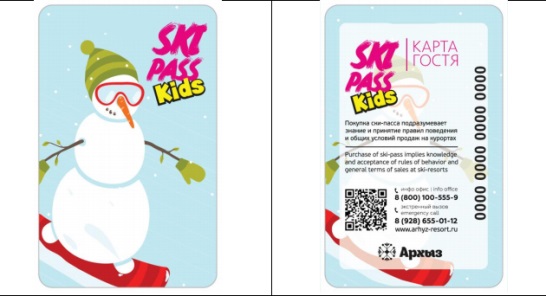 Требуемое количество: 300 000 шт.Условия поставки:Возможность интеграции с оборудованием платежно-пропускной системы производства компании «ISD».Изготовление и представление Покупателю сигнальных образцов (10 шт. по каждому из макетов) при печати первого заказа по новому макету.Поставщик обеспечивает передачу .csv файла в виде таблицы соответствия, содержащего следующие поля: ID карты 8 байт; номер, нанесенный на карте.– Продукция должна соответствовать следующим сертификатам:– ГОСТ Р ИСО/МЭК 7810-2006, ГОСТ Р ИСО/МЭК 10373-1-2010,– ГОСТ Р ИСО/МЭК 15693-1-2004, ГОСТ Р ИСО/МЭК 15693-2-2004.Соответствие используемого пластика санитарно-эпидемиологическим 
и гигиеническим требованиям к товарам, подлежащим санитарно-эпидемиологическому надзору (контролю).Примечание:Товар новый, не бывший в употреблении.№ п/пНаименованиеСодержание пункта извещенияОбщие сведенияВ настоящем извещении о проведении открытого запроса котировок в электронной форме применяются основные понятия, используемые в Положении о закупке товаров, работ, услуг в АО «КСК».Нормы Положения о закупке товаров, работ, услуг в АО «КСК», регулирующие порядок проведения открытого запроса котировок в электронной форме, распространяют действие на осуществление настоящей закупки.Общие сведенияВ настоящем извещении о проведении открытого запроса котировок в электронной форме применяются основные понятия, используемые в Положении о закупке товаров, работ, услуг в АО «КСК».Нормы Положения о закупке товаров, работ, услуг в АО «КСК», регулирующие порядок проведения открытого запроса котировок в электронной форме, распространяют действие на осуществление настоящей закупки.ЗаказчикНаименование: Акционерное общество «Курорты Северного Кавказа» (АО «КСК», ИНН 2632100740).Место нахождения: 123112, Российская Федерация, 
г. Москва, ул. Тестовская, дом 10, 26 этаж, помещение I.Контактная информацияПочтовый адрес: Российская Федерация, 123112, г. Москва, 
ул. Тестовская, дом 10, 26 этаж, помещение I.Адрес электронной почты: info@ncrc.ru, security@ncrc.ruТелефон: +7 (495) 775-91-22, доб.: 421.Контактное лицо: Токарев Игорь Александрович.Адрес сайта заказчика: www.ncrc.ruАдрес сайта Единой информационной системы в сфере закупок: www.zakupki.gov.ru (далее – сайт ЕИС, ЕИС).Адрес сайта электронной площадки: НЭП (Фабрикант)  www.fabrikant.ru (далее – сайт электронной площадки, 
НЭП (Фабрикант), электронная площадка).Информация по предмету закупкиИнформация по предмету закупкиСпособ закупкиОткрытый запрос котировок в электронной формеПредмет закупкиПраво заключения договора на поставку смарт-карт для платежно-пропускной системы всесезонного туристско-рекреационного комплекса «Архыз»Краткое описание предмета закупкиОпределяется условиями проекта договора (приложение 
№ 3 к настоящему извещению)Предмет договораПоставка смарт-карт для платежно-пропускной системы всесезонного туристско-рекреационного комплекса  «Архыз»Количество поставляемого товара, объема выполняемых работ, оказываемых услугОпределяется условиями проекта договора (приложение 
№ 3 к настоящему извещению)Сведения о начальной (максимальной) цене договора/ начальной (максимальной) стоимости единичной расценки оказываемых услуг, выполняемых работ5 000 000,00 (Пять миллионов) рублей 00 копеек, без учета НДС или 6 000 000,00 (Шесть миллионов) рублей 00 копеек, включая НДС.В цену договора включены все расходы исполнителя, связанные с поставкой товара, выполнением работ, оказанием услуг, страхованием, уплатой таможенных пошлин, налогов и других обязательных платежейФинансированиеСобственные средства АО «КСК».Срок поставки товара, выполнения работ, оказания услуг12 (двенадцать) месяцев или до полного исчерпания денежных средств по договору, в зависимости от того, какое событие наступит ранееМесто поставки товара, выполнения работ, оказания услугРоссийская Федерация, Карачаево-Черкесская Республика, район Зеленчукский, село Архыз, улица Горная, 1, ВТРК «Архыз»Требования к содержанию, форме, оформлению и составу заявки на участие в закупкеОпределены формой заявки на участие в закупке, (приложение № 1 к настоящему извещению) и пунктами 5 и 6 настоящего извещенияУсловия поставки товара, выполнения работ, оказания услугОпределены проектом договора (приложение № 3 
к настоящему извещению).Форма, сроки и порядок оплаты товара, работ, услугОпределены проектом договора (приложение № 3
к настоящему извещению).Обеспечение заявки на участие в закупкеНе предусмотрено.Обеспечение исполнения договораНе предусмотрено.Дата начала срока подачи заявок на участие в закупке:17 декабря 2020 года.Место подачи заявок на участие в закупкеНЭП (Фабрикант) www.fabrikant.ruДата и время окончания срока подачи заявок на участие в закупке25 декабря 2020 года 16:00 (мск).Место открытия доступа к заявкам на участие в закупкеНЭП (Фабрикант) www.fabrikant.ruДата рассмотрения заявок на участие в закупке и определение победителя29 декабря 2020 года.Единая комиссия вправе рассмотреть заявки на участие 
в закупке в срок ранее даты, определенной извещением 
о закупке без уведомления участников закупки о переносе даты рассмотрения заявок. Место рассмотрения заявок на участие в закупке и определение победителя:123112, г. Москва, ул. Тестовская, д. 10.Требования к участникам закупкиТребования к участникам закупкиОбязательные требования к участникам закупкиСоответствие участника закупки требованиям, устанавливаемым в соответствии с законодательством Российской Федерации к лицам, осуществляющим поставку товара, выполнение работы, оказание услуги, являющимся объектом осуществляемой закупки (предметом закупки);непроведение ликвидации участника закупки – юридического лица и отсутствие решения арбитражного суда о признании участника закупки – юридического лица, индивидуального предпринимателя несостоятельным (банкротом) и об открытии конкурсного производства;неприостановление деятельности участника закупки 
в порядке, предусмотренном Кодексом Российской Федерации об административных правонарушениях, на дату подачи заявки на участие в закупке;отсутствие у участника закупки недоимки по налогам, сборам, задолженности по иным обязательным платежам в бюджеты бюджетной системы Российской Федерации (за исключением сумм, на которые предоставлены отсрочка, рассрочка, инвестиционный налоговый кредит в соответствии с законодательством Российской Федерации о налогах и сборах, которые реструктурированы в соответствии с законодательством Российской Федерации, по которым имеется вступившее в законную силу решение суда о признании обязанности заявителя по уплате этих сумм исполненной или которые признаны безнадежными к взысканию в соответствии с законодательством Российской Федерации о налогах и сборах) за прошедший календарный год, размер которых превышает 25 процентов балансовой стоимости активов участника закупки, по данным бухгалтерской отчетности за последний отчетный период. Участник закупки считается соответствующим установленному требованию в случае если им в установленном порядке подано заявление об обжаловании указанных недоимки, задолженности и решение по такому заявлению на дату рассмотрения заявки на участие в определении поставщика (подрядчика, исполнителя) не принято;обладание участником закупки исключительными правами на результаты деятельности, если в связи 
с исполнением договора заказчик приобретает права на такие результаты (в случае, если приобретение такого права предусмотрено условиями проекта договора);отсутствие сведений об участнике закупки в реестре недобросовестных поставщиков, предусмотренных Федеральным законом от 18 июля 2011 г. № 223-ФЗ 
«О закупках товаров, работ, услуг отдельными видами юридических лиц»;отсутствие у участника закупки ограничений для участия в закупках, установленных законодательством Российской Федерации.Соответствие участника закупки предъявляемым требованиям к участнику закупки подтверждается предоставлением в составе заявки на участие в закупке декларации соответствия участника закупки основным требованиям заказчика, подготовленной участником закупки в произвольной форме на бланке организации 
(при наличии), заверенной подписью уполномоченного лица и печатью лица (при наличии), а также, при необходимости такого подтверждения, иных документов, определенных участником закупки.Дополнительные требования к участникам закупки2.2.1. Отсутствие:2.2.1.1. у участника закупки физического лица либо у лица, имеющего право без доверенности действовать от имени юридического лица, участника закупки – юридического лица судимости за преступления в сфере экономики и (или) преступления, предусмотренные статьями 289, 290, 291, 291.1 Уголовного кодекса Российской Федерации (за исключением лиц, у которых такая судимость погашена или снята), а также неприменение в отношении указанных физических лиц наказания в виде лишения права занимать определенные должности или заниматься определенной деятельностью, которые связаны с поставкой товара, выполнением работы, оказанием услуги, являющихся объектом (предметом) осуществляемой закупки, и административного наказания в виде дисквалификации;2.2.1.2. участника закупки в Реестре юридических лиц, привлеченных к административной ответственности по статье 19.28 Кодекса Российской Федерации об административных правонарушениях (юридические лица, привлеченные к административной ответственности за незаконное вознаграждение), в течение 2 (двух) лет до даты подачи заявки на участие в закупке;2.2.1.3. у участника закупки на дату окончания срока предоставления заявок на участие в закупке вступившего 
в законную силу решения суда о расторжении договора 
и/или договора, расторгнутого в судебном порядке в связи 
с неисполнением и/или ненадлежащим исполнением участником закупки обязательств по договору с лицом, 
не являющимся по определению Положения о закупке заказчиком, в течение 2 (двух) лет, предшествующих дате окончания срока предоставления заявок на участие в закупке, определенного закупочной документацией.Соответствие участника закупки предъявляемым требованиям, определенным пунктами 2.2.1.1. – 2.2.1.3, подтверждается предоставлением в составе заявки на участие в закупке декларации соответствия участника закупки дополнительным требованиям заказчика, подготовленной участником закупки в произвольной форме на бланке организации (при наличии), заверенной подписью уполномоченного лица и печатью лица (при наличии), а также, при необходимости такого подтверждения, иных документов, определенных участником закупки.3Порядок предоставления извещения о закупке участнику закупки После размещения извещения о закупке заинтересованные лица могут получить без взимания платы извещение о закупке в форме электронного документа в ЕИС, на сайте электронной площадки, на сайте Общества.4Формы, порядок, дата и время окончания срока предоставления участникам закупки разъяснений положений документации о закупкеУчастник закупки вправе на сайте электронной площадки направить запрос о даче разъяснении положений извещения о закупке. Заказчик в течение 3 рабочих дней со дня поступления запроса предоставляет разъяснения положений извещения на сайте ЕИС, сайте электронной площадки и сайте Общества.Заказчик вправе не отвечать на запрос разъяснений положений извещения о закупке в случае если запрос поступил позднее чем за 3 (три) рабочих дня до даты окончания срока подачи заявок на участие в закупке.Разъяснения положений извещения о закупке не должны изменять предмет закупки и существенные условия проекта договора.5Порядок подготовки заявки на участие в запросе котировок в электронной формеДля участия в закупке в электронной форме участнику закупки необходимо получить аккредитацию на электронной площадке в порядке, установленном оператором электронной площадки.Функционирование электронной площадки осуществляется в соответствии с правилами, действующими на электронной площадке.Подача заявки на участие в запросе котировок 
в электронной форме, а также обмен информацией между участником закупки, заказчиком и оператором электронной площадки, связанной с осуществлением закупки, производится на электронной площадке в форме электронных документов.Заявка на участие в открытом запросе котировок в электронной форме и все документы, входящие в состав заявки на участие в запросе котировок, сканируются и/или архивируются в форматах pdf, zip, rar и размещаются на сайте электронной торговой площадки в порядке, определенном электронной площадкой. Электронные документы участника закупки, заказчика, оператора электронной площадки должны быть подписаны усиленной квалифицированной электронной подписью лица, имеющего право действовать от имени соответственно участника закупки, заказчика, оператора электронной площадки.Участник закупки вправе подать только одну заявку на участие в такой закупке в отношении каждого предмета закупки (лота) в любое время с момента размещения извещения о ее проведении до даты и времени окончания срока подачи заявок на участие в такой закупке, определенных извещением о закупке. Участник закупки несет все расходы, связанные с подготовкой заявки на участие в закупке, заказчик не несет ответственности и не приобретает обязательств по возмещению таких расходов.Текст документа должен быть в качестве, пригодном для чтения.Сведения, содержащиеся в документе, не должны допускать двусмысленных и противоречивых толкований.При проведении закупки до определения победителя закупки или единственного участника закупки какие-либо переговоры заказчика, включая членов Единой комиссии, с участником закупки по предмету закупки не допускаются, за исключением пояснений порядка осуществления закупки, а также требований извещения о закупке.6Документы, предоставляемые участником закупки в составе заявки на участие в запросе котировокЗаявка на участие в закупке, подготовленная участником закупки, должна содержать следующие документы, сведения и информацию:заявка на участие в открытом запросе котировок в электронной форме (по форме, определенной приложением № 1 к настоящему извещению);сведения об участнике закупки (по форме, определенной приложением № 2 к настоящему извещению);учредительный и регистрационные документы участника закупки (устав (для юридических лиц), свидетельство о постановке на учет в налоговом органе (для юридических лиц, индивидуальных предпринимателей, физических лиц), свидетельство о государственной регистрации юридического лица (для юридического лица, зарегистрированного до 2017 года) или лист записи Единого государственного реестра юридических лиц (для юридического лица, зарегистрированного позже 2016 года), свидетельство о регистрации физического лица в качестве индивидуального предпринимателя (для индивидуального предпринимателя, зарегистрированного до 2017 года) или лист записи Единого государственного реестра индивидуальных предпринимателей (для индивидуального предпринимателя, зарегистрированного позже 2016 года), учредительные и регистрационные документы участника закупки в соответствии с законодательством соответствующего государства (для иностранных лиц) документ, удостоверяющий личность участника закупки (для физического лица, не являющегося индивидуальным предпринимателем);выписка из единого государственного реестра юридических лиц (для юридического лица), выписка из единого государственного реестра индивидуальных предпринимателей (для индивидуального предпринимателя), выписка из реестра юридических лиц или физических лиц в качестве индивидуальных предпринимателей государства, в котором зарегистрировано лицо (для иностранного лица). Выписка должна быть получена не ранее чем за 6 (шесть) месяцев до дня размещения на ЕИС настоящего извещения;документ, подтверждающий полномочия на осуществление действий от имени участника закупки - юридического лица (документ с решением о назначении или об избрании (протокол заседания общего собрания или совета директоров или наблюдательного совета или решение единоличного участника лица или иного органа управления участника закупки) и/или приказ о назначении физического лица на должность, в соответствии с которыми такое физическое лицо обладает правом действовать от имени участника закупки без доверенности) (для юридического лица в случае если подписант является лицом, имеющим право без доверенности действовать от имени юридического лица) (далее в настоящем подпункте - руководитель). В случае, если от имени участника закупки действует иное лицо, заявка на участие в закупке должна содержать также доверенность на осуществление действий от имени участника закупки, заверенную печатью участника закупки (при наличии печати) и подписанную руководителем (для юридического лица) или уполномоченным руководителем лицом, либо засвидетельствованную в нотариальном порядке копию указанной доверенности. В случае, если указанная доверенность подписана лицом, уполномоченным руководителем, заявка на участие в закупке должна содержать также копию документа, подтверждающего полномочия такого лица;решение об одобрении или о совершении крупной сделки (в случае если требование о необходимости наличия такого решения для совершения крупной сделки установлено законодательством Российской Федерации, учредительным документом юридического лица, если для участника закупки поставка товаров, выполнение работ, оказание услуг, являющихся предметом договора, являются крупной сделкой) или, справка, содержащая информацию о том, что решение об одобрении или о совершении крупной сделки не требуется, оформленная в произвольной форме на бланке организации (при наличии), заверенная подписью уполномоченного лица и печатью юридического лица (при наличии) (в случае если требование о необходимости наличия такого решения для совершения крупной сделки не установлено законодательством Российской Федерации, учредительным документом юридического лица, если для участника закупки поставка товаров, выполнение работ, оказание услуг, являющихся предметом договора, не является крупной сделкой);документ, на основании которого юридическое лицо освобождено от уплаты НДС (при наличии) и/или уведомление о применении упрощенной системы налогообложения (при наличии);декларация соответствия участника закупки основным требованиям заказчика, определенным пунктом 2.1 настоящего извещения;декларация и/или документы, подтверждающие соответствие участника закупки дополнительным требованиям, определенным пунктом 2.2 настоящего извещения (в случае наличия таких требований);надлежащим образом заверенный перевод на русский язык документа, составленного (оформленного) на иностранном языке (в случае, если в составе заявки на участие в закупке предоставлен документ, составленный (оформленный) на иностранном языке).В случае противоречия текста в оригинале документа и переводе документа преимущество будет иметь текст в переводе документа.7Рассмотрение заявок на участие в закупке и определение победителя закупкиПосле открытия доступа к заявкам на участие в закупке Единая комиссия рассматривает предоставленные заявки на участие в закупке на соответствие требованиям, установленным настоящим извещением.На основании результатов рассмотрения Единой комиссией принимается решение о допуске или не допуске к участию в запросе котировок участника закупки и решение об определении победителя закупки.Рассмотрение заявок на участие в закупке и определение победителя закупки заказчик осуществляет в срок, месте и порядке, установленные настоящим извещением.Единая комиссия, на основании результатов рассмотрения заявок на участие в закупке, принимает решение о несоответствии участника закупки и/или поданной им заявки на участие в закупке требованиям, установленным извещением о закупке по следующим основаниям: несоответствие участника закупки и/или поданной им заявки на участие в закупке требованиям, установленным настоящим извещением (в том числе в случае, если участником закупки представлен документ, по форме отличающийся от формы, требуемой настоящим извещением);несоответствие качественных и/или функциональных и/или количественных характеристик поставляемых товаров, выполняемых работ, оказываемых услуг, определенных в заявке на участие в закупке, по сравнению с соответствующими характеристиками и/или требованиям к ним, указанными в настоящем извещением; непредставление одного или более сведений, информации и документов, определенных настоящим извещением, и/или представление сведений, информации и документов, несоответствующих требованиям настоящего извещения, и/или имеющих недостоверные и/или сфальсифицированные сведения, информацию, документы; превышение начальной (максимальной) цены договора, определенной настоящим извещением;превышения срока поставки товара, выполнения работ, оказания услуг, определенного извещением о закупке (в случае если извещением о закупке установлено такое требование);несоответствие участника закупки требованиям к участникам закупки, указанным пунктами 2.1 и 2.2 извещения о закупке.Единая комиссия при рассмотрении заявок на закупку вправе отклонить заявку на участие в закупке, содержащую документ, подтверждающий несогласие с отдельными нормами настоящего извещения. Включение участником закупки в состав заявки на участие в закупке документа, подтверждающего несогласие с отдельными нормами настоящего извещения, не отменяет согласия участника закупки принять участие в закупке на условиях, определенных заказчиком в настоящем извещении, и не является юридически обязывающим для заказчика документом (факт подачи участником заявки на участие в закупке является подтверждением его согласия со всеми условиями настоящего извещения в той редакции, которая была опубликована в ЕИС на момент подачи такой заявки). Заказчик также вправе игнорировать данный документ, обязав участника закупки, в случае признания его победителем закупки или единственным участником закупки, поставить товар, выполнить работы, оказать услуги на условиях, соответствующих требованиям настоящего извещения.Единая комиссия на любом этапе проведения процедуры закупки до заключения договора вправе отстранить участника закупки от дальнейшего участия в закупке в случае если заказчиком будет установлено:- недостоверные и заведомо ложные сведения, содержащиеся в документах, предоставленных участником закупки в составе заявки на участие в закупке, включая, но, не ограничиваясь, сведениями об опыте поставки товара, выполнения работ, оказания услуг, осуществленных участником закупки, не имея при этом законных оснований на такое осуществление;- сговор двух и более участников закупки во время проведения закупки.По результатам процедуры рассмотрения заявок на участие в закупке Единая комиссия составляет протокол рассмотрения заявок на участие в закупке и определение победителя закупки.Протокол рассмотрения заявок на участие в закупке публикуется заказчиком в ЕИС, сайте электронной площадки и сайте Общества не позднее чем через 3 (три) календарных дня со дня подписания протокола всеми присутствующими на заседании членами Единой комиссии.Любой участник закупки не позднее чем через 10 (десять) рабочих дней со дня размещения в ЕИС протокола рассмотрения заявок на участие в закупке, вправе направить в адрес председателя Единой комиссии запрос о разъяснении результатов рассмотрения заявок на участие в закупке, поданный в письменной форме на бланке организации (при наличии) за подписью уполномоченного лица участника закупки. Заказчик, в течение 5 (пяти) рабочих дней с даты поступления запроса о разъяснении результатов проведения рассмотрения заявок на участие в закупке обязан представить участнику закупки в письменной форме соответствующие разъяснения.Заказчик вправе не отвечать на запрос, оформленный с нарушением требований настоящего пункта.7.7. Победителем запроса котировок признается участник закупки, заявка на участие в закупке которого соответствует требованиям, установленным настоящим извещением о проведении запроса котировок, и содержит наиболее низкую цену договора.В случае если в двух и более заявках на участие в закупке содержится одинаковая цена договора, победителем закупки признается участник закупки, заявка на участие в закупке которого поступила ранее других заявок на участие в закупке, содержащих такую же цену договора.7.8. В случае если заявка на участие в закупке только одного участника закупки соответствует требованиям, установленным извещением о проведении запроса котировок, заказчик вправе заключить договор с таким единственным участником закупки. Заказчик не позднее чем через 20 календарных дней со дня признания закупки несостоявшейся уведомляет единственного участника закупки о своем решении заключить или не заключать соответствующий договор. Закупка признается несостоявшейся в случае если по окончании срока подачи заявок на участие в закупке подана только одна заявка на участие в закупке или не подано ни одной заявки на участие в закупке, а также на основании результатов рассмотрения заявок на участие в закупке принято решение об отказе в допуске к участию в закупке всех участников закупки, подавших такие заявки, или о допуске к участию в закупке одного участника закупки, подавшего такую заявку, и признании его единственным участником закупки.В случае признания закупки несостоявшейся заказчик вправе осуществить проведение повторной закупки.8Срок и условия заключения договораДоговор по результатам конкурентной закупки с победителем закупки заключается не ранее чем через 10 (десять) календарных дней и не позднее чем через 20 (двадцать) календарных дней с даты размещения в ЕИС протокола рассмотрения заявок на участие в закупке и определения победителя.Договор с единственным участником закупки заключается не ранее чем через 10 (десять) календарных дней и не позднее чем через 20 (двадцать) календарных дней с даты принятия заказчиком решения о заключении договора с таким участником закупки.В случае необходимости одобрения (утверждения) органом управления или исполнительным органом заказчика в соответствии с законодательством Российской Федерации и/или учредительным документом заказчика заключения договора или, в случае обжалования в антимонопольном органе или суде действий (бездействия) заказчика, Единой комиссии, оператора электронной площадки, договор должен быть заключен не позднее чем через 5 (пять) календарных дней с даты указанного одобрения (утверждения) или с даты вынесения решения антимонопольного органа или суда по результатам обжалования действий (бездействия) заказчика, Единой комиссии, оператора электронной площадки, в соответствии с которым заказчик имеет право заключить договор.Условия заключения договора:договор по результатам конкурентной закупки заключается с победителем закупки или с единственным участником закупки (в случае принятия заказчиком решения о заключении договора с единственным участником закупки);лицо, с которым по результатам конкурентной закупки заказчиком принято решение заключить договор, обязано заключить такой договор;договор, заключаемый по итогам закупки, должен соответствовать проекту договора, размещенному в ЕИС (приложение № 3 к настоящему извещению), с включением в него условий, предложенных участником закупки, с которым заключается договор;договор заключается с ценой договора, определенной в заявке на участие в закупке, предоставленной участником закупки, с которым заключается договор;стороны договора по согласованию сторон до заключения договора вправе изменить в сторону улучшения в отношении заказчика существенные условия договора (цену договора (но не выше начальной (максимальной) цены договора) или начальную (максимальную) стоимость единицы товара, работы, услуги, установленных извещением), срок поставки товара, выполнения работ, оказания услуг), предложенные участником закупки, с которым заключается договор.9Приложение1. Заявка на участие в открытом запросе котировок в электронной форме. Форма.2. Сведения об участнике закупки. Форма.3. Проект договора.Полное наименованиеКраткое наименованиеДолжность руководителяФамилия, имя, отчество руководителяУполномочивающий документФамилия, имя, отчество главного бухгалтераУполномочивающий документОГРНИННКППОКАТООКВЭДОКФСОКОПФНаименование банкаР/счК/счБИКОКПОМесто нахождения (юридический адрес)Фактический адрес(почтовый адрес)ТелефонФаксСайтe-mailКонтактное лицо по исполнению договораЯвляется плательщиком НДС (да/нет)ПОСТАВЩИК:________________Место нахождения:Адрес для отправки почтовойкорреспонденции:Тел.:Факс:Адрес электронной почты:ИНН, КППОГРН, ОКПОПлатежные реквизиты:Расчетный счет:Корреспондентский счет:БИКПОСТАВЩИК:________________ / __________            М.П.ПОКУПАТЕЛЬ:АО «КСК»Место нахождения: улица Тестовская, дом 10, 26 этаж, помещение I, город Москва, Российская Федерация, 123112Адрес для отправки почтовойкорреспонденции:улица Тестовская, дом 10, 26 этаж, помещение I, город Москва, Российская Федерация, 123112Тел./факс: +7 (495) 775-91-22/ -24ИНН 2632100740, КПП 770301001 ОГРН 1102632003320, ОКПО 67132337www.ncrc.ru, info@ncrc.ruПлатежные реквизиты:УФК по г. Москве(Акционерное общество «КурортыСеверного Кавказа» л/сч 41736Э79340)р/с 40501810445251000179 в ГУ Банка России по ЦФО БИК 044525000  ПОКУПАТЕЛЬ:_____________________/ _____________                    М.П.№ 
п/пНаименование товараКол-во Ед. изм.Цена, руб., без учета НДССтоимость, руб., без учета НДССтрана происхождения товара1.Бесконтактная смарт-карта с кристаллом iCode SLIX2 (ISO15693) ISO standard300 000шт.ИТОГО, руб. (без учета НДС)НДС 20%, руб.ВСЕГО, руб. (с НДС)ИТОГО, руб. (без учета НДС)НДС 20%, руб.ВСЕГО, руб. (с НДС)ИТОГО, руб. (без учета НДС)НДС 20%, руб.ВСЕГО, руб. (с НДС)ИТОГО, руб. (без учета НДС)НДС 20%, руб.ВСЕГО, руб. (с НДС)ИТОГО, руб. (без учета НДС)НДС 20%, руб.ВСЕГО, руб. (с НДС)-ИТОГО, руб. (без учета НДС)НДС 20%, руб.ВСЕГО, руб. (с НДС)ИТОГО, руб. (без учета НДС)НДС 20%, руб.ВСЕГО, руб. (с НДС)ИТОГО, руб. (без учета НДС)НДС 20%, руб.ВСЕГО, руб. (с НДС)ИТОГО, руб. (без учета НДС)НДС 20%, руб.ВСЕГО, руб. (с НДС)ИТОГО, руб. (без учета НДС)НДС 20%, руб.ВСЕГО, руб. (с НДС)-ИТОГО, руб. (без учета НДС)НДС 20%, руб.ВСЕГО, руб. (с НДС)ИТОГО, руб. (без учета НДС)НДС 20%, руб.ВСЕГО, руб. (с НДС)ИТОГО, руб. (без учета НДС)НДС 20%, руб.ВСЕГО, руб. (с НДС)ИТОГО, руб. (без учета НДС)НДС 20%, руб.ВСЕГО, руб. (с НДС)ИТОГО, руб. (без учета НДС)НДС 20%, руб.ВСЕГО, руб. (с НДС)-ОТ ПОСТАВЩИКА:ОТ ПОКУПАТЕЛЯ:ОТ ПОКУПАТЕЛЯ:_____________________________М.П.___________________________М.П.